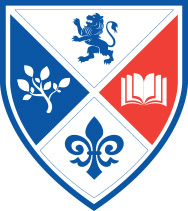 Reading Week 2019: Book Clues Competition


Child’s name____________ Class: _________________

Please return this form to the class teacher or 
school office 
by Wednesday 13 March 2019Title of BookMondayTuesdayWednesdayThursdayFriday